Maths/PE:We are in the middle of the rugby 6 nations. Imagine the score of England v Wales is 21 32. If it is 5 points for a try, 2 points for a conversion and 3 points for a penalty, work out how many different ways both countries could have got their score.  DTThursday 7th March is World Book Day! Create a 3D model of a character from a story you enjoy. This could be a human, an animal or something else!Science: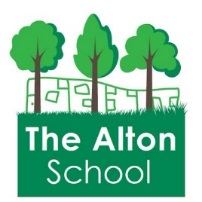 There are lots of fun Science experiments you can do at home. Visit this website to find some:  https://sciencebob.com/category/experiments/Conduct an experiment at home and present what you did. Please do this with an adult’s supervision.GeographyWe are in the middle of the rugby 6 nations. Research which countries are involved in this. Plot these on a map as well as the city their rugby stadium is located in. You might want to watch a match and write a recount on what happened.EnglishThursday 7th March is World Book Day! What is your favourite story? Write a book review on your favourite book persuading your teacher to read it!Computing:Last week was Safer Internet Day and we learnt about consent (permission)! Write 3 examples of when it is important to ask permission for some things and give permission for others when we are online as well as offline.Rights RespectingLast week’s right was: Article 8: You have the right to an identity. Design and create a ‘passport’ all about you. You can include an illustration, your name, nationality as well as your likes, dislikes and what makes you special!Art:Next half term’s topic is ‘take one picture’. Take a picture during the holidays and explain what is happening in that moment. Visit: The Tate Britain, The Tate Modern.Next half term your class will be visiting the National gallery or the National portrait gallery as part of the ‘take one picture’ topic. The Tate Britain and Tate Modern are other (free) fantastic art galleries in London that you could visit to get excited about this topic.